SỞ CÔNG THƯƠNG ĐỒNG NAITRUNG TÂM KHUYẾN CÔNG & TVPTCNDANH SÁCH 
SẢN PHẨM ĐƯỢC BÌNH CHỌN SẢN PHẨM 
CÔNG NGHIỆP NÔNG THÔN TIÊU BIỂU TỈNH ĐỒNG NAI NĂM 2019(Quyết định số   4231 /QĐ-UBND ngày 26/12/2019 của UBND tỉnh Đồng Nai ) TTHình sản phẩmHình sản phẩmTên sản phẩmCơ sở Công nghiệpnông thônĐịa chỉGhi chúNHÓM SẢN PHẨM THỦ CÔNG MỸ NGHỆNHÓM SẢN PHẨM THỦ CÔNG MỸ NGHỆNHÓM SẢN PHẨM THỦ CÔNG MỸ NGHỆNHÓM SẢN PHẨM THỦ CÔNG MỸ NGHỆNHÓM SẢN PHẨM THỦ CÔNG MỸ NGHỆ1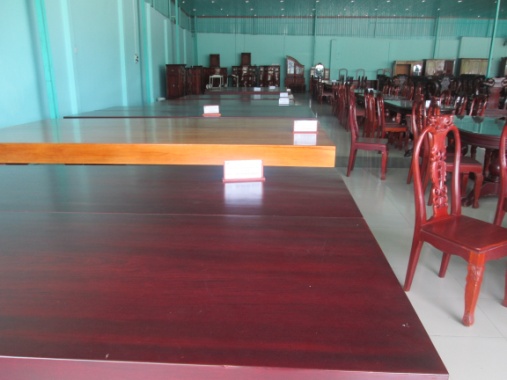 Ly văng 1 tấm gõ đỏCông ty TNHH TM DV Hồ Sơn TưĐường 1, tổ 1, ấp 2, Xuân Hòa, Xuân Lộc, Đồng NaiNHÓM SẢN PHẨM CHẾ BIẾN NÔNG, LÂM, THỦY SẢN VÀ THỰC PHẨMNHÓM SẢN PHẨM CHẾ BIẾN NÔNG, LÂM, THỦY SẢN VÀ THỰC PHẨMNHÓM SẢN PHẨM CHẾ BIẾN NÔNG, LÂM, THỦY SẢN VÀ THỰC PHẨMNHÓM SẢN PHẨM CHẾ BIẾN NÔNG, LÂM, THỦY SẢN VÀ THỰC PHẨMNHÓM SẢN PHẨM CHẾ BIẾN NÔNG, LÂM, THỦY SẢN VÀ THỰC PHẨM1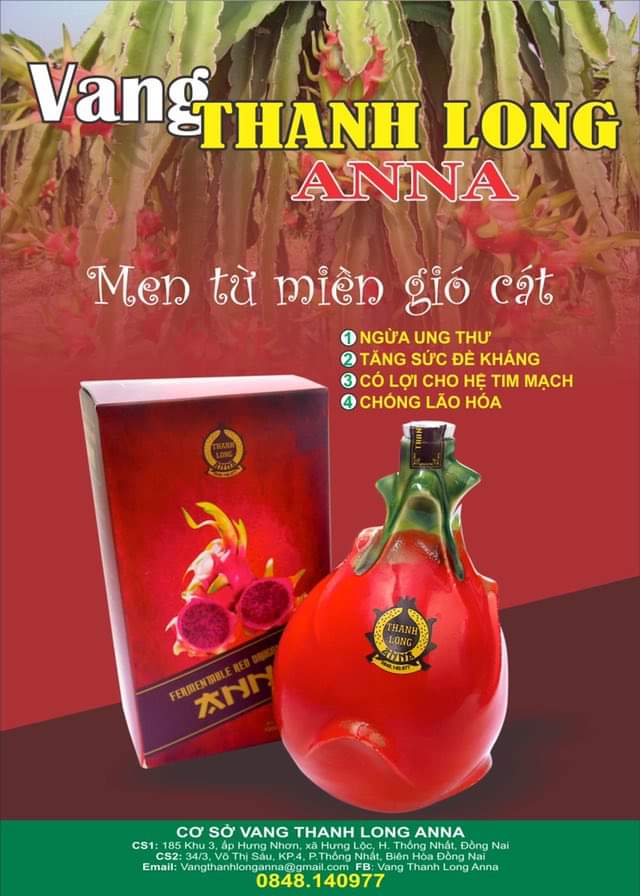 Thanh Long đỏ lên menHộ Kinh doanh Vang Thanh Long AnnaSố 168, khu 3, ấp Hưng Nhơn, xã Hưng Lộc, Thống Nhất, Đồng Nai2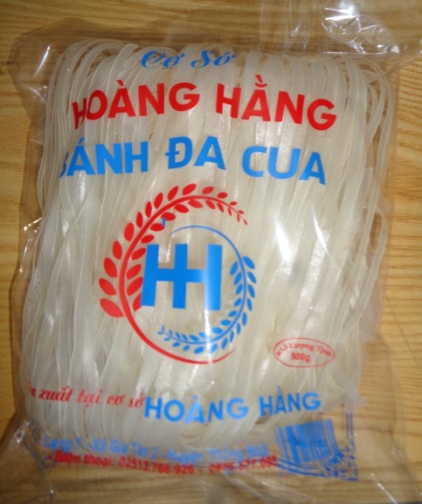 Bánh đa cua Hoàng HằngHộ kinh doanh phở Hoàng HằngSố 127/1C, Ấp Đức Long, xã Gia Tân 2, Thống Nhất, Đồng Nai3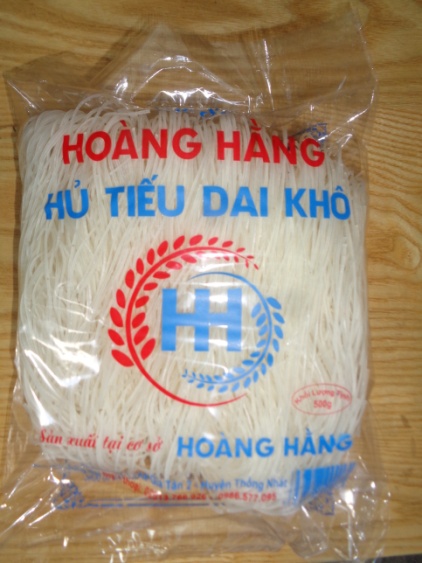 Hủ tiếu dai khô Hoàng HằngHộ kinh doanh phở Hoàng HằngSố 127/1C, Ấp Đức Long, xã Gia Tân 2, Thống Nhất, Đồng Nai4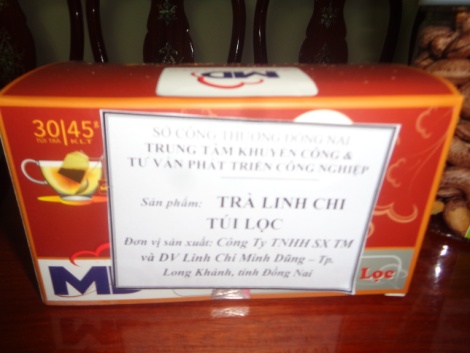 Trà Linh Chi túi lọcCông ty TNHH SX TM và DV Linh chi Minh DũngTổ 23, ấp Ruộng Lớn, phường Bảo Vinh, Tp. Long Khánh, Đồng Nai5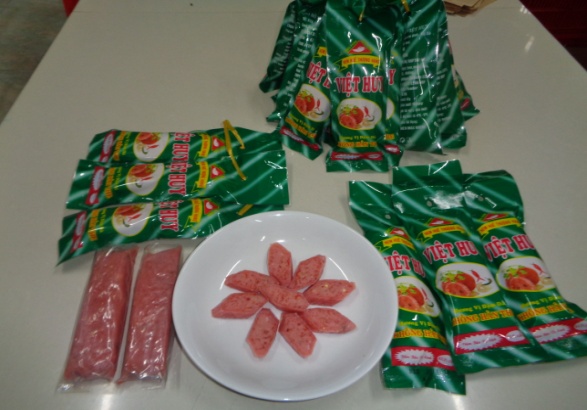 Nem Việt HuyHộ kinh doanh Nem Việt HuyK26, Kp. 2, P. Xuân Bình, Tp. Long Khánh, Đồng Nai6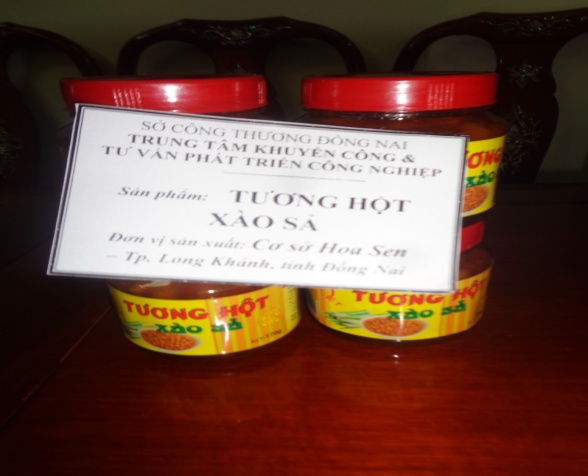 Tương hột xào sảCơ sở Nước chấm Hoa SenSố 25A/4, đường 21/4, ấp Núi Tung, p. Suối Tre, Tp. Long Khánh, Đồng Nai7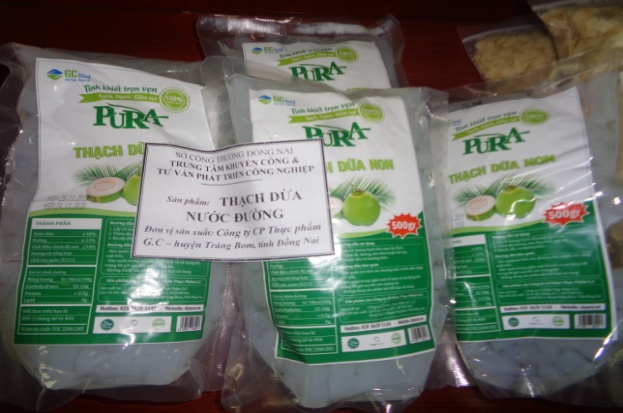 Thạch dừa nước đườngCông ty CP thực phẩm G.CLô V-2E, đường số 11, KCN Hố Nai, xã Hố Nai 3, Trảng Bom, Đồng Nai8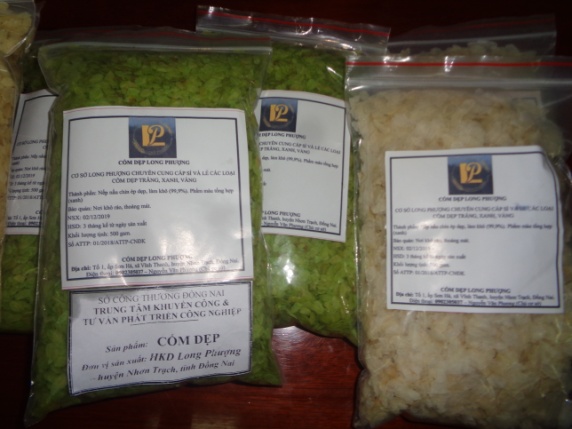 Cốm dẹpHộ kinh doanh Long Phượng Ấp Sơn Hà, xã Vĩnh Thanh, Nhơn Trạch, Đồng Nai9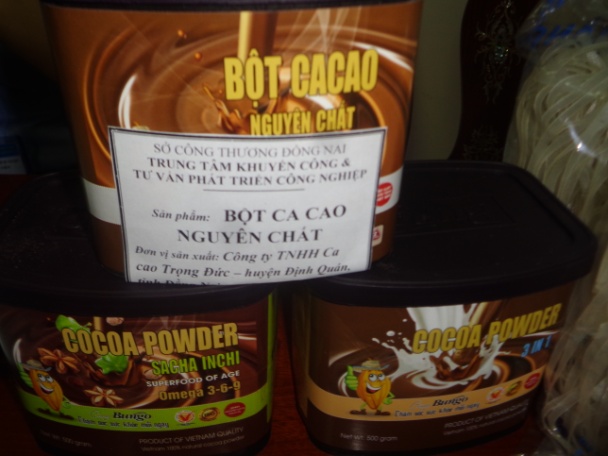 Bột ca cao nguyên chấtCông ty TNHH Ca cao Trọng ĐứcSố 12, KDC 16, ấp 4, xã Phú Hòa, Định Quán, Đồng NaiNHÓM SẢN PHẨM VỀ THIẾT BỊ, MÁY MÓC, DỤNG CỤ VÀ PHỤ TÙNG CƠ KHÍNHÓM SẢN PHẨM VỀ THIẾT BỊ, MÁY MÓC, DỤNG CỤ VÀ PHỤ TÙNG CƠ KHÍNHÓM SẢN PHẨM VỀ THIẾT BỊ, MÁY MÓC, DỤNG CỤ VÀ PHỤ TÙNG CƠ KHÍNHÓM SẢN PHẨM VỀ THIẾT BỊ, MÁY MÓC, DỤNG CỤ VÀ PHỤ TÙNG CƠ KHÍNHÓM SẢN PHẨM VỀ THIẾT BỊ, MÁY MÓC, DỤNG CỤ VÀ PHỤ TÙNG CƠ KHÍ1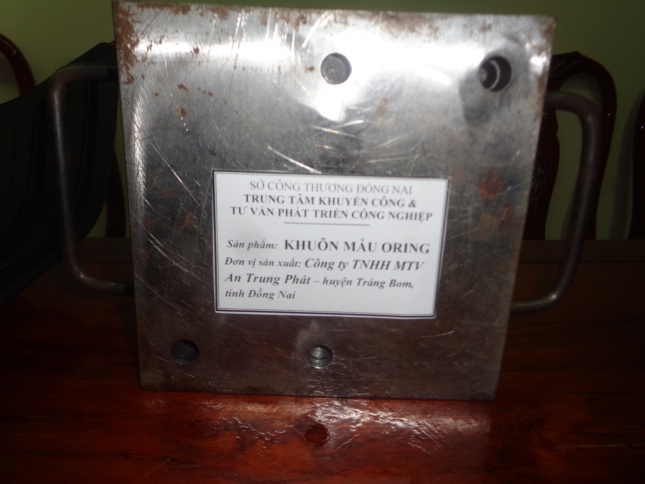 Khuôn mẫu OringCông ty TNHH MTV Khuôn An Trung PhátẤp An Chu, xã Bắc Sơn, Trảng Bom, Đồng Nai2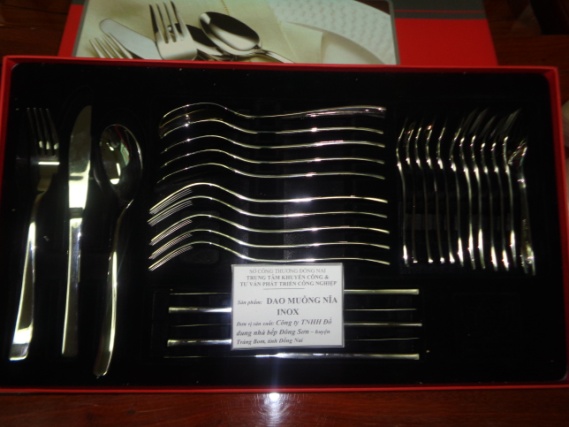 Dao muỗng nĩa inox cao cấpCông ty TNHH Tương Laiấp Thanh Bình, xã Lộc An, huyện Long Thành, tỉnh Đồng Nai3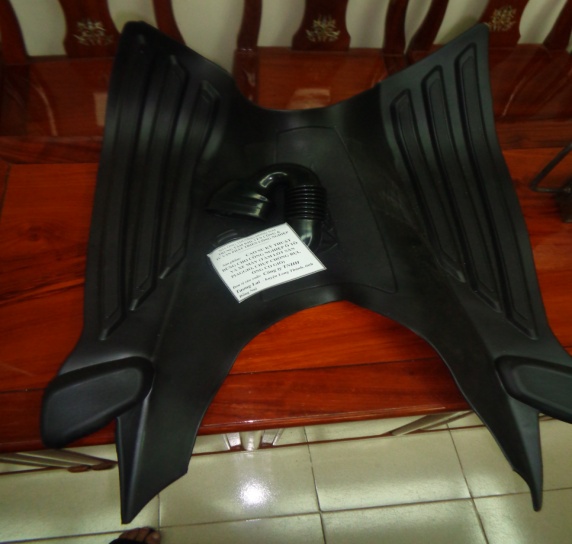 Cao su kỹ thuật dùng cho công nghiệp ô tô và xe máy (tấm lót sàn Piaggio, chụp chống bụi, ống co gió)Công ty TNHH Đồ dung nhà bếp Đông SơnĐường số 4, KCN Giang Điền, Trảng Bom, Đồng NaiNHÓM SẢN PHẨM KHÁCNHÓM SẢN PHẨM KHÁCNHÓM SẢN PHẨM KHÁCNHÓM SẢN PHẨM KHÁCNHÓM SẢN PHẨM KHÁC1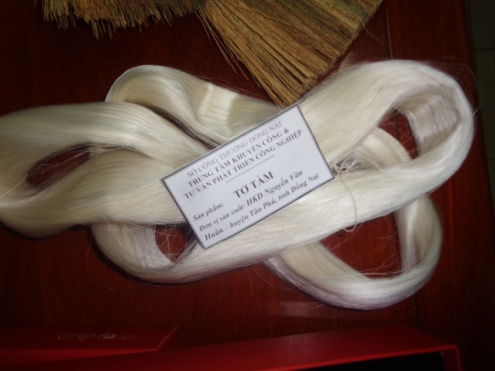 Tơ tằmHộ kinh doanh Nguyễn Văn Huânấp Phú Thắng, xã Phú Trung, Tân Phú, Đồng Nai